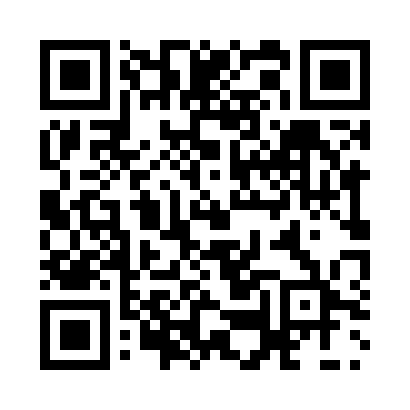 Prayer times for Cat Island, BahamasWed 1 May 2024 - Fri 31 May 2024High Latitude Method: NonePrayer Calculation Method: Muslim World LeagueAsar Calculation Method: ShafiPrayer times provided by https://www.salahtimes.comDateDayFajrSunriseDhuhrAsrMaghribIsha1Wed5:056:2712:594:267:328:482Thu5:056:2612:594:267:328:493Fri5:046:2512:594:267:338:504Sat5:036:2512:594:257:338:505Sun5:026:2412:594:257:348:516Mon5:016:2312:594:257:348:527Tue5:006:2312:594:257:358:528Wed4:596:2212:594:247:358:539Thu4:596:2212:584:247:368:5410Fri4:586:2112:584:247:368:5411Sat4:576:2012:584:247:378:5512Sun4:566:2012:584:247:378:5613Mon4:566:1912:584:237:388:5614Tue4:556:1912:584:237:388:5715Wed4:546:1812:584:237:398:5816Thu4:546:1812:584:237:398:5817Fri4:536:1812:594:237:408:5918Sat4:526:1712:594:237:409:0019Sun4:526:1712:594:227:419:0120Mon4:516:1612:594:227:419:0121Tue4:516:1612:594:227:429:0222Wed4:506:1612:594:227:429:0323Thu4:506:1512:594:227:439:0324Fri4:496:1512:594:227:439:0425Sat4:496:1512:594:227:449:0426Sun4:486:1512:594:227:449:0527Mon4:486:1412:594:227:459:0628Tue4:476:1412:594:227:459:0629Wed4:476:141:004:227:459:0730Thu4:476:141:004:227:469:0831Fri4:466:141:004:227:469:08